Impresso em: 07/08/2023 21:15:04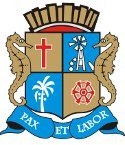 Governo de Sergipe Câmara Municipal de AracajuMatéria: VETO A TABELA DA ADM GERAL ANEXO I PL N 101-22	Reunião: 44 SESSÃO OrdináriaAutor:Poder ExecutivoData: 31/05/2022Parlamentar	Partido	Voto	HorárioANDERSON DE TUCA BRENO GARIBALDE CÍCERO DO SANTA MARIA EDUARDO LIMAEMÍLIA CORRÊA FÁBIO MEIRELES ISACLINDA BRASIL PAQUITO DE TODOS PROF. BITTENCOURT PROFª. ÂNGELA MELO RICARDO MARQUESRICARDO VASCONCELOSSGT. BYRON ESTRELAS DO MAR SHEYLA GALBASONECADR. MANUEL MARCOS VINÍCIUS PORTO BINHOFABIANO OLIVEIRA JOAQUIM DA JANELINHA PR. DIEGOSÁVIO NETO DE VARDO DA LOTÉRICA NITINHOPDTUNIÃO BRASIL PODEMOS REPUBLICANOS PATRIOTA PODEMOSPDT PSOLSOLIDARIEDADE PDTPT CIDADANIA REDEREPUBLICANOS CIDADANIA PSDPSD PDT PMN PPSOLIDARIEDADEPP PODEMOS PSDSIM NÃO NÃO SIM NÃO SIM NÃO NÃO SIM SIM NÃO NÃO NÃO NÃO NÃO SIMNão VotouNão Votou Não Votou Não Votou Não Votou Não Votou Não Votou Licenciado13:04:2713:07:2613:06:2313:04:1213:03:4913:04:0613:03:3813:04:3413:04:1113:03:2913:04:2813:04:5113:07:4013:04:2213:03:5713:05:26Totais da Votação	Sim: 6Resultado da Votação: PREJUDICADONão: 10Abstenção: 0	Total de Votos Válidos: 16